Introduction:	Addition, subtraction, and multiplication skills are needed in order to play this exciting game. Students will be divided into 4 separate groups, all parents, all students, or a mix, you decide.  Groups will be asked to solve multiple problems provided for them on a worksheet and will earn opportunities to become the Baggo champions. Materials Needed: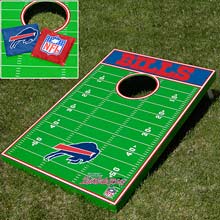   Baggo boards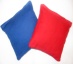   Bean bags  Scrap paper and pens/pencils  Masking Tape  PrizesDirections and Rules:Divide students/parents into four groupsEach group will receive a worksheet that they will be asked to completeWorksheet breakdown: Composed of 3 operations ( +, - , x )There will be a total of 18 problems4 addition6 subtraction8 multiplicationGroups will be given 8 minutes to complete the worksheetNo calculators will be allowedAt the end of eight minutes scores will be talliedFor getting a minimum of 2 addition problems correct you will receive 1 bean bagFor getting a minimum of 3 subtraction problems correct you will receive 2 bean bagsFor getting a minimum of 4 multiplication problems correct you will receive 3 bean bagsThere’s a chance to get 1 extra bean bag for completing all the problems under each operation, a chance for 9 bean bags total!!!Once scores are tallied, each group will receive the number of bean bags they earned to toss into the Baggo board Now it’s time to play Baggo:Each toss that successfully goes in the hole will receive 1 point for their teamRemember the goal is to get the bean bag in the hole!!!!The team with the highest point total will become the Baggo Champ!!! Prizes will be awarded to the Baggo Champs